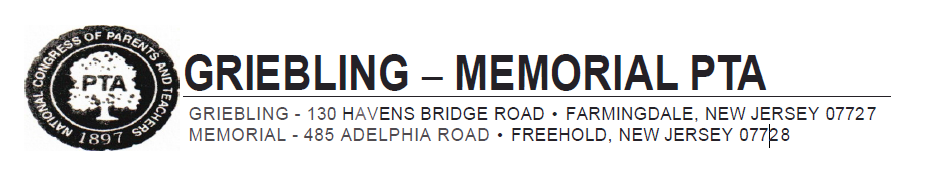 Donation Receipt for Clothing Drive FundraiserGriebling -  Memorial PTA130 Havens Bridge RoadFarmingdale, NJ 07727grieblingmemorialpta.comCharity Registration #CH142530EIN #51-0250595Date donation received: _____________________________________________Donated by: _____________________________________________________  
Address: ________________________________________________________  Date receipt issued: _____________________________  PTA Treasurer: Jen Polotti:  jenpolotti@gmail.comPTA President: Jessica Valentino jvalen75@gmail.com